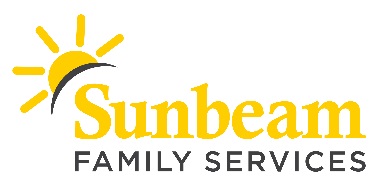 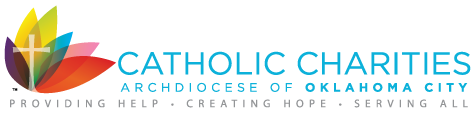 FOR IMMEDIATE RELEASE:Nov. 6, 2018CONTACT:  Angie DossChief External Relations Officeradoss@sunbeamfamilyservices.org405-609-2311 (o) | 619-347-4057 (c)Download a photo from A Very Giving Christmas 2018.The Franchise 107.7 Hosts Bedlam Toy Drive Nov. 10 to Stock St. Nick’s Shoppe Sooners and Cowboys Invited to Bring Toys and Joy to Oklahoma Families Through A Very Giving Christmas (OKLAHOMA CITY) – At the Bedlam game on Saturday, The Franchise 107.7 is partnering with Sunbeam Family Services and Catholic Charities Oklahoma City to collect toys and bring joy to families through A Very Giving Christmas.  Sooners and Cowboy fans are invited to bring new, unwrapped gifts for children of all ages to help stock St. Nick’s Shoppe.  “Tyler Media and 107.7 The Franchise are excited to help kick off the season of giving and doing what we can to help Sunbeam Family Services and Catholic Charities in their incredible efforts to help Oklahomans have a wonderful Christmas,” said Todd Hough with Tyler Media.Donations can be dropped off at the Franchise’s tent at the Bedlam game from 10:30 a.m. to 2:30 p.m.  Most needed gifts include action figures, baby dolls and gift cards. To view a complete donation list visit collect donations visit AVeryGivingChristmas.com or contact Jane at jmeeks@sunbeamfamilyservices.org or 405-609-1755.As part of A Very Giving Christmas, Sunbeam will host St. Nick’s Shoppe from Dec. 12 through 15.  Families served by Catholic Charities and Sunbeam are invited to shop for toys and other gifts to place under their Christmas tree at no cost.  A Very Giving Christmas is sponsored by Express Employment Professionals, KFOR and Tyler Media.###About Sunbeam Family ServicesSunbeam helps children, families and seniors learn, grow, heal and thrive.  Founded in 1907, Sunbeam Family Services is one of Oklahoma’s longest serving nonprofits, providing help, hope and the opportunity to succeed to people of all ages and all stages of life in central Oklahoma through early childhood, counseling, foster care and senior services. To learn more, call 405-528-7721, visit sunbeamfamilyservices.org, or follow them on Facebook, Twitter and Instagram.